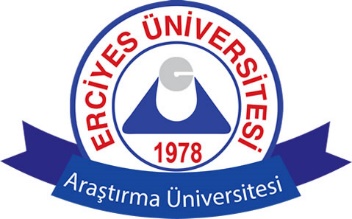 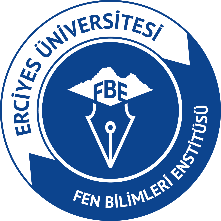                                                                                                                            ……/ …... / 20…FEN BİLİMLERİ ENSTİTÜ MÜDÜRLÜĞÜNEAna Bilim Dalımız ………………….. numaralı Doktora/Lisans Sonrası Doktora öğrencilerinden ………………………………………………..’ın Doktora Tez Raporunu Tez İzleme Komitesi değerlendirmiş ve komite kararı ekte sunulmuştur. Gereğini saygılarımla arz ederim.                                                                                                                             Unvan Ad Soyad İmza                                                                                                                           Ana Bilim Dalı Başkanı                                                                                                                              ……/ …... / 20…DOKTORA TEZ RAPORU DEĞERLENDİRME TUTANAĞIDönemi                 :  Ocak-Haziran                             Temmuz-AralıkToplantı Sayısı      :   1            2            3            4            5             6           7Toplantı Tarihi     : …../…../20…Toplantı Uygulama Şekli :     Yüz Yüze           Dijital Ortamda          Karma    Tez izleme komitesi dönem içerisinde yapılan çalışmaları kapsayan gelişme raporunu ve bir sonraki dönemde yapılacak çalışma planını değerlendirmiş ve aşağıdaki kararı almıştır.        * 1- Tez İzleme Komitesi’nin izleyen dönem için öğrenciye önerileri bu bölümde belirtilmelidir.           2- Tez raporunun başarısız bulunması halinde gerekçeleri bu bölümde belirtilmelidir.           3- Bu bölüm uzunluğuna bağlı olarak ayrı bir veya birkaç sayfa halinde hazırlanabilir............................................. ANA BİLİM   DALI DOKTORA TEZ İZLEME FORMU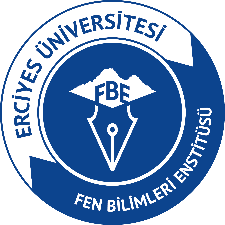 ERCİYES ÜNİVERSİTESİ LİSANSÜSTÜ EĞİTİM VE ÖĞRETİM YÖNETMELİĞİTez konusunun belirlenmesi ve tez önerisi savunması MADDE 48 – (5) (Değişik: RG-26/02/2019-30698) Tez önerisi kabul edilen öğrenci için tez izleme komitesi, Ocak-Haziran dönemini değerlendirmek üzere Haziran ayında ve Temmuz-Aralık dönemini değerlendirmek üzere Aralık ayında olmak üzere yılda iki kez toplanır. Öğrenci, toplantı tarihinden en az bir ay önce komite üyelerine yazılı bir rapor sunar. Bu raporda o ana kadar yapılan çalışmaların özeti ve bir sonraki dönemde yapılacak çalışma planı belirtilir. Öğrenci hazırladığı raporu sözlü olarak komite üyelerine sunar. Öğrencinin tez çalışması, komite tarafından başarılı veya başarısız olarak belirlenir. Tez izleme raporunu (TİK) güz yarıyılı için Aralık ayında, bahar yarıyılı için Haziran ayında vermeyen ve komisyon önünde sunmayan öğrenci başarısız kabul edilir. Komite tarafından üst üste iki kez veya aralıklı olarak üç kez başarısız bulunan öğrencinin enstitü ile ilişiği kesilir. (6) Tez önerisi savunmasına geçerli bir mazereti olmaksızın iki kez girmeyen öğrencinin yükseköğretim kurumu ile ilişiği kesilir.